PETEK, 11. 12. 2020MATEMATIKANEZNANI ČLEN - IŠČEM PRVI SEŠTEVANECODPRI DZ – MAT, STR. 52 IN POZORNO POSLUŠAJ RAZLAGO NA SPODNJI POVEZAVI:https://www.youtube.com/watch?v=BRLU6ORh8EY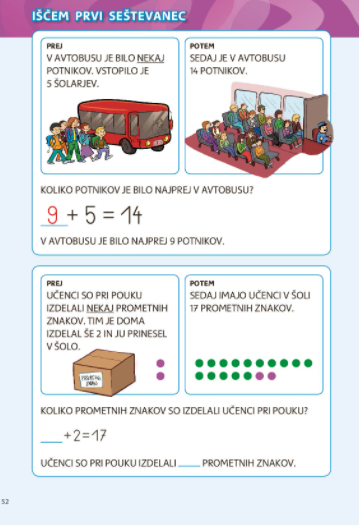            REŠI RAČUNSKO ZGODBICO. V ZVEZEK ZA MATEMATIKO NAPIŠI NASLOV VAJA. PREPIŠI SPODNJE RAČUNE IN JIH IZRAČUNAJ:STARŠI, ČE JE ZA KATEREGA IZMED OTROK PREVEČ, NAJ PREPIŠE IN IZRAČUNA SAMO 1 KUPČEK. SLOVENŠČINA NAJDENČEKKdo je najdenček? Zakaj se tako imenuje? Kdaj in kje uporabljamo besedo najdenček? Ali jo uporabljajo v časopisnih člankih? Kdaj? Za koga? Kaj bi naredili, če bi našli žival? S kom bi se pogovorili?Ali so osebe v besedilu prav ravnale? Kako bi vi ravnali, če bi bili Rok?LIKOVNA UMETNOSTKIPARJENJE – ŽIVALSKI KIPLIKOVNI IZDELEK FOTOGRAFIRAJTE IN GA POŠLJITE  PO ELEKTRONSKI POŠTI.